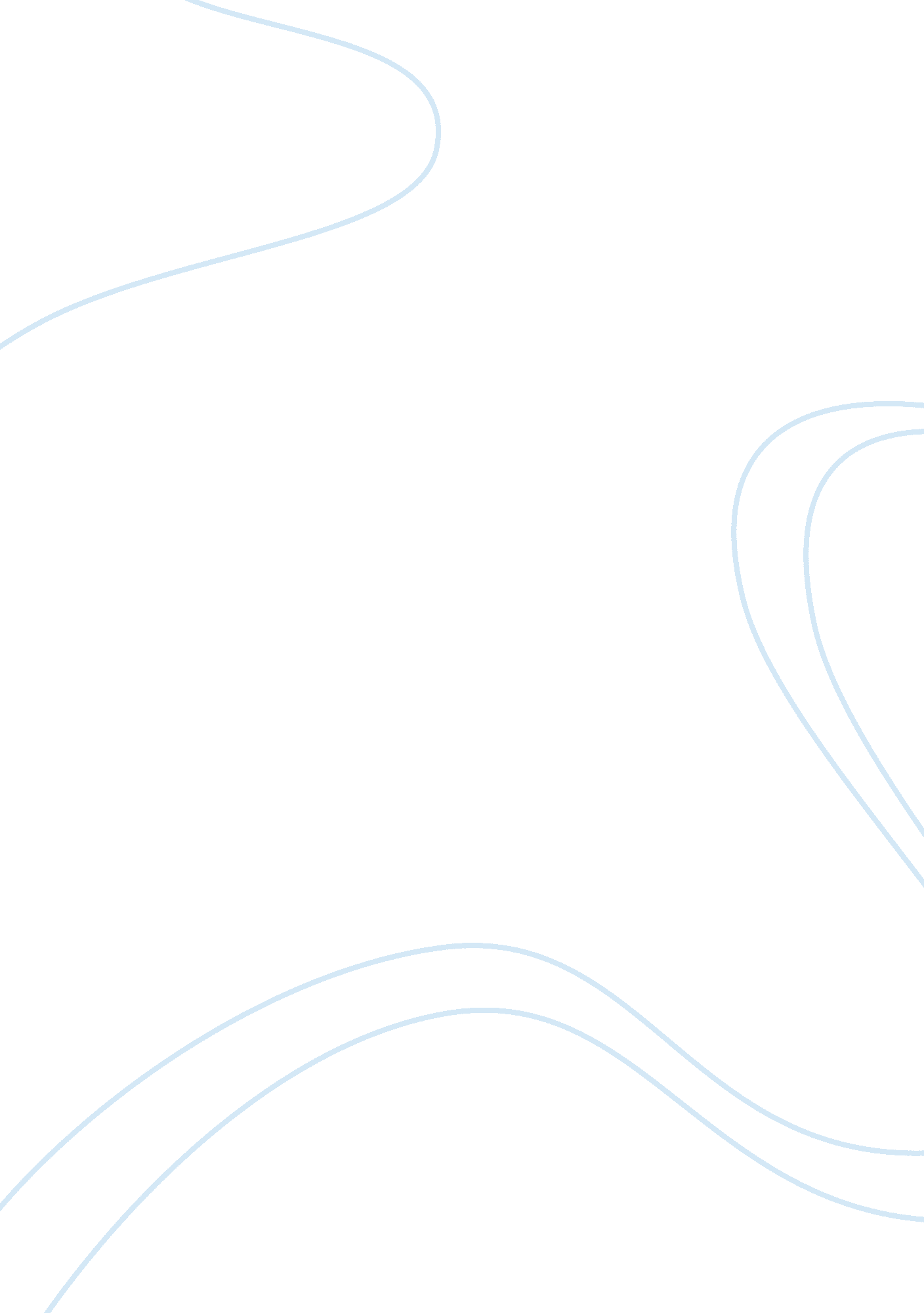 The three spirits of christmasArt & Culture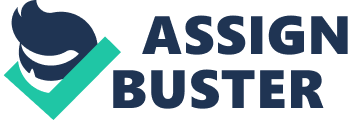 THE THREE SPIRITS OF CHRISTMAS “ A Christmas Carol” written by Charles Dickens is known all over the world, and is also translated into many different languages. This story is usually told around Christmas time. People use it as an allegory to remind each other the lessons that the three spirits of Christmas teach Ebenezer Scrooge. First of all, the purpose of the apparition of the three spirits is to give Ebenezer Scrooge the lessons about the true meaning ofbeing human, the valuable of each individual and the importance of society. At the end of the story, the reader can recognize that the lessons live within Scrooge until the end. Second, the physical appearances of each spirit all have their own meaning and all relate to the theme of “ A Christmas Carol”. As the first of the spirit, the Ghost of Christmas past, appears with “ a strange figure” ( ACC, 23). He does not really like a child, a young person or an old man, not a male or a woman (_ACC, 23). He comes into sight to Scrooge with a “ holly leaf” hold in his hand and “ a cap under his arm” (ACC, _23). He also brings with him the light of truth. He wants to remind Scrooge about his past, about how he was happy with people around him, enjoyed his life with others, and how he got carried away with his business, hismoney, and the result is that he lost everyone, just himself alone in his corner. Through this Spirit, Dickens wants to show the reader the importance of caring for people around. The Ghost of Christmas past represents thememories, and truth. Each one has to remember their past, and learn to accept the positive and the negative of the past in order to become a better man, in order to keep the good in each one’s heart. The appearance of the second spirit, the Ghost of Christmas Present represents the Christmas celebration. He appears with many foods around him. His throne was made from all kind of foods. (_ACC, 41-42)_. He takes Scrooge everywhere to show him how Christmas is celebrated all over the world. He give blessings to all people who pass across him. The lesson that he teaches Scrooge is about the generosity, the joys of Christmas, joys of participating in society and the realhappiness. He is very strict with Scrooge. He always uses Scrooge’s own word to say against Scrooge. He said that Scrooge is not worthy to live in this world (_ACC, 50). And also the most importance lesson is that he wants Scrooge to know that Ignorance and Want will corrupt the society. (ACC, _61) The last spirit, the Ghost of Christmas Yet To Come, shows up with a very scary atmosphere. His appearance makes people think of death and the fear of it. He shows Scrooge what will happen if Scrooge does not change. The spirit teaches him about the fear of death. There is reward and punishment for every person in the world. The price that people who lives in the same way as Scrooge has to pay is very heavy. That is the judgments. All three spirits have the same purpose to teach Scrooge how to be a man in the world. But their appearance and their lesson is different from each other. The first spirit teaches Scrooge to value his past and learn to accept the truth. The second teaches him to care about people and the last one show him the fear of death. All of the three spirit also wants each one individuals in the world now to learn those lessons as Scrooge did and change their life to goodness to celebrate Christmas in happiness, joy and blessing. TRANSFORMATION OF SCROOGE Ebenezer Scrooge is the main character of “ A Christmas Carol” written by Charles Dickens in 1843. At the beginning of the story, Dickens built Scrooge as a nasty, harsh, stingy, and hard-hearted old man. Nobody likes in at all. Dickens built this character as an old man who people really hates in the story but after the visit of the four spirit-Jacob Marley, the Ghost of Christmas past, the Ghost of Christmas present, and the Ghost of Christmas Yet to Come-he changes his humanity, his social life and also his point of view for Christmas. As the story begins, the readers see an old, cranky man named Ebenezer Scrooge. He is visited by his partner, Marley who died seven years ago. Marley comes to warn him about his lifestyle, to foreshadow him what will happen in the next three nights. After that, Scrooge is visited by the first spirit, the Ghost of Christmas Past. Through this spirit, Scrooge feels regret about what he did to the boy who sings at his office’s door in the evening after he comes back to hischildhoodand feel the loneliness he had. He wishes that he would be nicer to that boy. “ I wish…There was a boy singing a Christmas Carol at my door last night. I should like to given him something” (_ACC, 28) Then after that, he feels that he is not a good boss to his clerk as Old Fezziwig was to him. All of that feeling comes to him at once. He doesn’t have “ the power to render [his clerk] happy”, “ to make [his clerk] service light”, etc “ I should like to be able to say a word or two to my clerk just now. (ACC, _33). Go on with the story, he continues to change hispersonalitythrough the second spirit, the Ghost of Christmas Present. He starts to care about the people around him. First of all, he cares about Tiny Tim, his clerk’s son. He asks the spirit, “ with an interest he had never felt before”, if Tiny Tim will live or not. (_ACC, 50). And his heart seems to be broken when he heard that Tiny Tim will die. “ No, no…Oh no, kind spirit! Say he will be spared. ” (ACC, 50). Until now, when he heard his own cruel word, he is filled with “ penitence and grief”. He is full of shame when hearing those words. After that, the spirit takes him to his nephew’s house, Fred. He starts to change his social life. He knows that no one can see or hear him but he still enjoys the game with all the people in the room. He has joy and happiness. Uncle Scrooge had imperceptibly become so gay and light of heart, that he would have pledge the unconscious company in return, and thanked them in an inaudible speech, if the Ghost has given him time. ” (ACC, _60). Then time goes on, the Ghost of Christmas Present goes away and there, the Ghost of Christmas Yet To Come, the last spirit, appears in front of him. This is the scariest Ghost of the three. He doesn’t even speak a word. He comes and shows him what will happen if Scrooge keeps lives in his own way, not care about others. The Ghost shows Scrooge his death and no one is around. Poor people stole his thing and sell them away. The Spirit points to him that ignorance will corrupt the society. Finally, Scrooge understands all of that and promises the spirit that he will “ honor Christmas in his heart”, he will become a good man, people will love him and “ the three spirit of Christmas” will live within him. (_ACC, 78). _ In conclusion, a man always said that Christmas is a “ humbug” now becomes a good man. Scrooge is “ better than his word”. He now honor Christmas with all his heart. He becomes a caring man, a large-heart and participate in the society. 